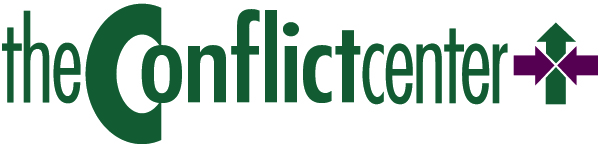 	Board of Directors Candidate ApplicationDate ______________________________Contact InformationName	___________________________________________________________                         Address	 __________________________________________________________Phone ______________________________	 E-mail ________________________Profession or Occupation ______________________________________________Place of Work or School _______________________________________________Skills, experience, and interests (Please check all that apply)Conflict management/related 
 field Finance, accounting Fundraising	 Event Planning Nonprofit experience Legal Expertise Policy development Program evaluation Public relations/ marketing Educational field Social Justice and social change 	  
 issues Other: ________________Networks & Connections (Please check all that apply)Charitable FoundationsEducationPoliticians & PolicymakersBusinessesFaith-based organizationsNonprofitsLaw or Law EnforcementOther: ________________Personal InformationThe Conflict Center is committed to representing the diversity of the communities we serve.  We seek board members who represent diverse racial, ethnic, scoci-economic, gender, religious, ability, sexual orientation, and cultural identities. Therefore, we ask you to share information about your personal identities to the extent that you feel comfortable. Age ______________________Gender ___________________Pronouns __________________Sexual orientation ____________Race ______________________Accessibility Needs __________________________________________________Other important identities you’d like to share	_______________________________________________________________________Volunteer & Board ServicePlease list boards and organizations that you currently serve or have previously served.Organization                            	                        Dates of Service	_______________________________________________________________________	_______________________________________________________________________	_______________________________________________________________________	_______________________________________________________________________  _______________________________________________________________________	_______________________________________________________________________Interest & CommitmentWhat previous experience, if any, do you have with The Conflict Center? 	_______________________________________________________________________	_______________________________________________________________________	_______________________________________________________________________	_______________________________________________________________________  _______________________________________________________________________	_______________________________________________________________________Why do you want to join The Conflict Center board? What about The Conflict Center’s mission is compelling to you?	_______________________________________________________________________	_______________________________________________________________________	_______________________________________________________________________	_______________________________________________________________________  _______________________________________________________________________	_______________________________________________________________________What skills and qualities do you bring that make you a good board member? 	_______________________________________________________________________	_______________________________________________________________________	_______________________________________________________________________	_______________________________________________________________________  _______________________________________________________________________	_______________________________________________________________________Our values include a commitment to diversity, inclusion, and equity; what are your understanding of these issues in nonprofits? What is your commitment to confronting systemic oppression? 	_______________________________________________________________________	_______________________________________________________________________	_______________________________________________________________________	_______________________________________________________________________  _______________________________________________________________________	_______________________________________________________________________Can you commit to at least one board term of three years? ________________Please tell us anything else you’d like to share.	_______________________________________________________________________	_______________________________________________________________________	_______________________________________________________________________